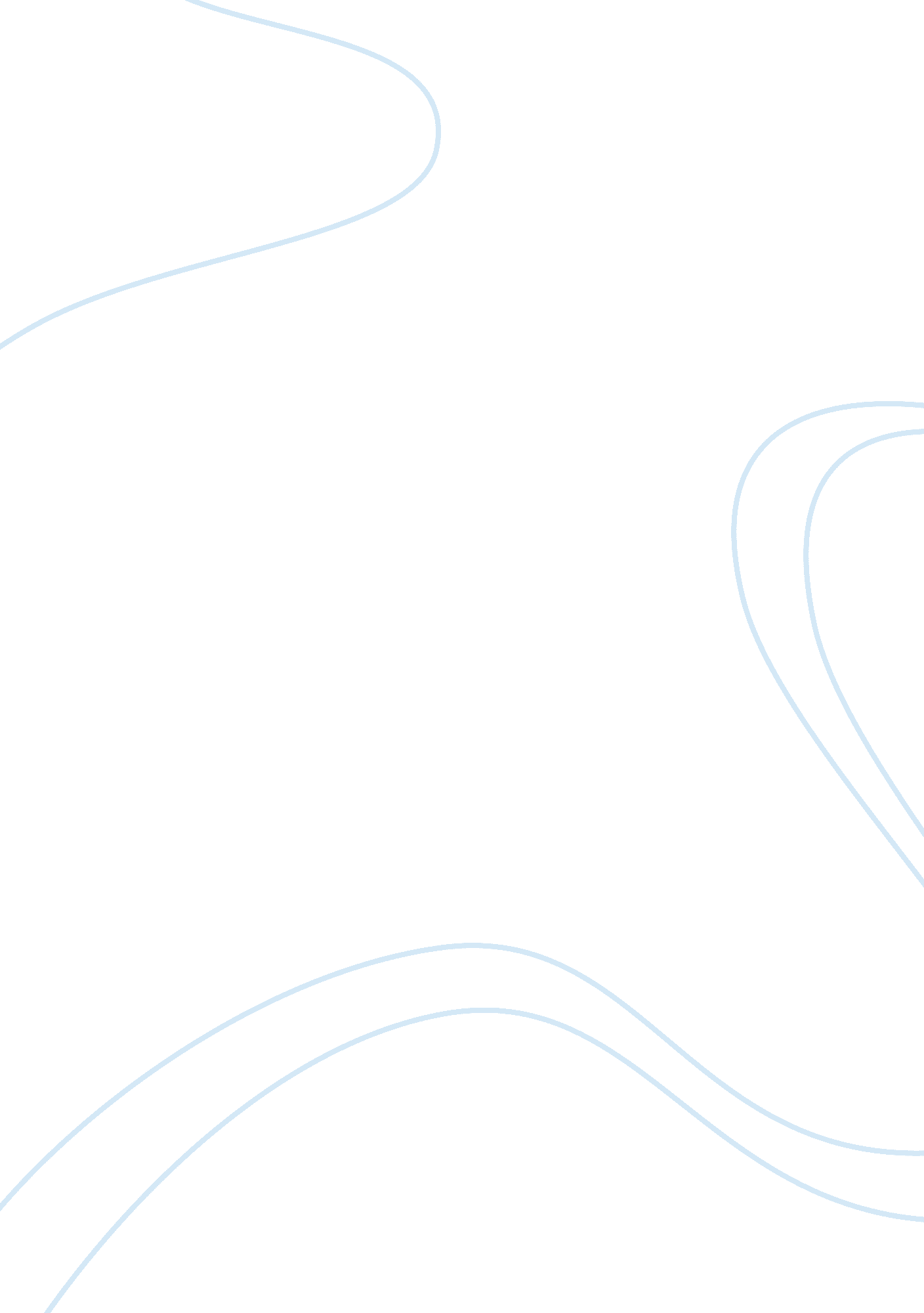 Personal and professional development of a mentorPsychology, Child Development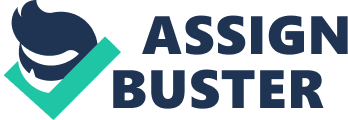 For decades nursing professions were regarded as one of the noblest professions ever and still, they were named the holder of these professions of nursing the angels of mercy. Being fully responsible and accountable in holding someone life is a great challenge all of the healthcare providers are facing especially new graduated nurses who are feeling it is like nightmares, although they have been trained and fully equipped with skills and knowledge. For example, Nowell et al., (2017) states that mentorship in nursing the scholarly community has been distinguished as a potential way to assist address the worldwide deficiency of nursing staff, the studies illustrated the primary year’s turnover rate for recently authorized enlisted medical caretaker is generally 30% and increases to around 57% within the moment year. With all of that challenges trying to merge in the same field and overcome the difficulties which I will discuss difficulties in details regarding preceptorship and mentorship program also the effectiveness of having such a strategic plan in term to have ready and effective employees with argument and shearing different, collected ideas, data and comparisons in diverse countries. Definition of Mentoring Clinical mentorship is an arrangement of reasonable preparing and counsel that cultivates progressing proficient advancement to yield manageable excellent care result. Mentorship is characterized as an advancement engaging, and sustaining relationship that expands over a period of time in which shared, learning, and development happens in an air of regard, collegiality, and certification. Importance of Professional Development and Continuing Education The studies and research conceder preceptorships as a framework to create quality and successful care subordinate on nurse’s capacity to utilize, progress and obtain unused information and commonsense abilities. Central to the concept of mentoring is that it facilitates growth or development in a personal and or professional capacity. Studies on the subject indicate that members of academic institutions believe mentoring should provide skills training, learning experiences, and other instructions in order to help mentees develop as scholars and effective working professionals. A mentor is a sort of sponsor who challenges and instructs. A mentor may serve as a role model for the mentee to emulate. However, for a number of years of continuous studies and research have created a large impact of specialized ideas, multiple of professionalism skills and informative knowledge in order to support and assess newly graduated nurses as well as newly recruited to engage in physical life (nursing practices and midwifery) with full guides, follow-up and practice continuing development, contribute to the practice of nursing profession and raise up the health practitioners to the best. The preceptor uphold the learning of the perceptee by considering out boisterous and clarifying how the nursing care was performed inquiring questions and basic reflection were other strategies utilized to alter the information of the perceptee. An efficient survey by Villasenor and Krouse (2016) indicates that comfort care models with NPs at the cutting edge can increment get to care and advance the progression of care. However, openings for clinical nursing instruction have been overlooked by numerous resources since of the constrained turns in Nursing Practice NP oversaw comfort care in retail areas and concern that understudies will not get a differing and board clinical encounter. Comfort care retail clinics and governmentally qualified care clinic models give openings to improve clinical preparing capacity. Proceeding with training for rehearsing medical attendants ought to require critical psychological exertion and be centered around making an educational program that assists them develop new information and aptitudes by either fortifying fitting earlier learning and experience or supplanting clashing learning and abilities with new bits of knowledge and understandings. As a matter of fact, understanding the work status of modern medical attendants and the effect of any back advertised within the working environment to these modern medical caretakers may have the potential to educate models of clinical bolster advertised. With today’s energetic wellbeing care environment and the current worldwide nursing deficiency. Supervising could be a key component within the clinical learning environment of the arrangement (internship) within the ponder program for nursing with specialization in perioperative care and other especially. Examinations into student’s involvement through different approaches are an important portion of understanding and creating instruction, in a college setting, these examinations alongside inquire about in a few other ranges contribute to expanded instruction quality. Research suggests that mentoring, when defined as a promoter of scholarly growth and development, does have the expected benefits. By helping students achieve professional expectations, mentors can improve mentees’ skills in research and in critical thinking, foster networking, and career opportunities, and provide support in making personal, academic, and career decisions. Other understandings of the purpose of the mentoring center on a personal relationship A mentor is more than someone who supplies instruction; he or she is also a friend, someone to provide supportively, counseling, and encouragement, someone with whom students can have a personal relationship. It has been demonstrated that mentors do give emotional support and counseling to students. Mentorship Models Turning to the research undertaken, the research conducted by Turkich, et al, (2014) focused on the significance of co-training coach model to upgrade the showing aptitudes of the instructors with a specific end goal to enhance the understudy scholastic execution. This is a compelling technique for building up the showing aptitudes though the coach will fill in as the controlling individual to help the instructor in leading the class session. Usually in numerous schools and colleges to lead an assessment report toward the finish of the semester to recognize the affectivity of the course being offered and the execution level of the instructor. By this, developing skills will happen after the course was offered. Whilst co-teaching mentor system could identify the problem on the spot and resolve it immediately. This may not consume more time and the teacher could acquire skills accurately from his mentor. Hence, the academic performance of the students will not be compromised as well as the retention results. Nowell et al. (2017a) presented the current state of the mentorship program in Canadian school of nursing. Assessment of mentorship in the academe stayed spellbinding, subjective and with lack of quantifiable assessment comes about. So as to unmistakably formalize the nursing mentorship program, models of mentorship ought to be distinguished, for example, working dyad, gathering and separation mentorship. In like manner, parts ought to be viewed as, for example, rules, preparing, and workshops centered connecting of guides and mentees and organizers to meet the mentorship particular needs. Fundamentally, pioneers from the academe ought to thoroughly give accentuation on the significance of mentorship program to formalize it with accomplishing indicated objectives, ells more. Academic and Online Education The procedure of expert improvement incorporates interconnected advances, for example, assessing and reexamining instructive encounters, creating proficient self-adequacy and clinical ability with the direction of guides or senior medical attendants in the unit. Clinical medical attendant guides need to give quality preparing to recently employed proficient attendants to build their fearlessness and advance the change of clinical competency of the recently enlisted staff, most makers depict learning as a get to learning experiences with development, which gives the accessibility, system, adaptability, and ability to progress shrewd among students. Lasater et al., (2014) portrayed a type of separation coaching. Instruments, for example, telephones, messages, and video call could be utilized for correspondence and enlistment. Consequently, nurture teacher could utilize separate tutoring by managing attendants on their day by day routine and basic leadership. What’s more, clinical Instructors could educate their understudies with their assignments and scholastic exercises by methods for separate projects. Tutoring does not seem to confine regardless of whether the worry is remoteness. Separation coaching is valuable as an intuitive procedure of correspondence amongst tutor and disciple without bargaining the learning results and important relationship. E-learning is thought as open using mechanical gadgets that are online, web-conveyed, or web-skilled. Starting at now, there is no reasonable definition or in a manner of speaking questionable references to terms, for example, internet learning, electronic learning, online getting ready, or e-picking up tolerating that the terms can be used synonymously. To spare consistency, online learning is utilized as a commonplace term in this audit, as online learning incorporates e-learning and electronic learning. This expert and self-awareness scholastic written work undertaking presents an extensive writing seek about the viability of the mentorship program in enhancing the clinical skill of enrolled medical caretakers. Speculations that clarified the idea of tutoring is investigated and examined in points of interest. Related investigations led that gave confirm on tutoring are additionally included. To clarify the clinical fitness of the enrolled medical caretakers, a discourse on the nursing procedure is joined. Finally, to better imagine the mentorship program in the examination condition, Montavlo and Veenema, (2015) stated that the primary objectives of mentoring in nurses are to transform the novice nurses into an advanced level of expertise in clinical setup, helping expert nurses to attain professional excellence, and guiding new faculty members to enhance the evidence-based practice in colleges of nursing. All of these objectives have been already reached at all organizational level of nursing, however, the culture of mentorship has little known within the nursing profession. Knowing the fact that nurses are considered the biggest population in the health care system, it is precisely that leadership involvement for nurses is highly significant to counterbalance the development of advanced health policy and system of care. Notwithstanding, leadership development, and mentoring programs should readily be available for nurses at all levels in order to adopt these leadership roles. Most of the nursing schools with mentoring programs claimed successful outcomes such as increased self-esteem, better satisfaction, enhanced professional career, improved publications, more scholarships and fast promotion. Moreover, mentoring programs in schools have also reported benefits in creating future leaders by developing commitment, teamwork, and retention. However, in the field of nursing academe, it is an informal practice even numerous studies have been completed presenting the evident benefits of mentoring programs. Presently, mentorship outcomes were identified in medicine, education and business literature and yet still the outcomes of mentorship in nursing academe is vague. Indeed, successful mentorship outcomes with proper mentorship approaches are needed to consider when creating strategies to answer the scarcity of faculty workforce. This review would be useful to guide policymakers and administrators in facilitating mentorship innovations aimed to fill the gap in improving clinical competence among registered nurses. Component of The Mentee Program Wong et al., (2016) introduced an integrative survey of the outline, application, and evaluation of companion mentorship programs for undergrad nursing understudies. In view of the outcomes, all projects were made by the necessities communicated by personnel and understudies which included multistep methodology. Fruitful results were found in nursing understudies utilizing the associate mentorship programs. Be that as it may, there were concerns recognized which are thought to be the obstacles for positive tutoring results. Right now, peer mentorship programs are actualized in a few schools and colleges. This is exceptionally useful for junior nursing understudies who are endeavoring to prevail from troublesome courses and clinical practice offered by the nursing academe. Senior level understudies are the regular guides in view of their propelled information and encounters. Nonetheless, tutor understudies ought to be guided likewise by the employees to abstain from sharing incorrectly data and information to their mentees. In this manner, tutoring methodologies ought to be institutionalized and formalized by the approved body to coordinate understudies in achieving fruitful results. Quality and successful care depends on nurses’ ability to utilize, make strides and secure unused information and practical skills. Preceptorship is one strategy to ensure continuous proficient advancement and the conveyance of safe, ethical and successful care. Mentorship is a multifaceted marvel and various essential elements may affect mentorship achievement. This investigation helps move the mentorship inquire about plan forward by depicting the present condition of mentorship and the variables that affect the usage of mentorship systems in nursing the scholarly world. To accomplish this forceful objective, we must be creative in our way to deal with expelling hindrances to scholarly movement. This will require a genuine coordinated effort amongst administration and the scholarly world. The American Affiliation of Critical-Care Medical attendant suggests actualizing the Preceptor Challenge course. The Preceptor Challenge could be a course outlined to assist prepare and help nursing staff in taking on the part of a preceptor. Preceptor preparing workshops such as the Preceptor Challenge more successfully plans staff medical attendants to act as preceptors, boosts the preceptor’s certainty and competence within the capacity to assess the NLRN, and donate helpful input. The improved certainty and competence of the preceptor then, therefore, interprets to the preceptee coming about in progressed retention rates for newly licensed RNs (NLRNs) and an expanded number of staff nurses desiring to statute. The foremost common targets for mentoring programs were: To increase the research productivity of nursing faculty. To nurture and create an unused workforce, cultivate maintenance, and maximize staff accomplishing residency. To improve collegiality and advance socialization inside the staff. To encourage the move from nurture clinician to nurture teacher. The larger part of mentorship programs was centered on mentoring unused and junior staff and four programs specifically centered on supporting staff through the residency process. Conclusion The present absence of learning amalgamation is a noteworthy constraint of the present condition of confirmation on mentorship systems went for tending to the nursing workforce deficiency. In spite of the fact that various mentorship results (expanded enrollment, maintenance, advancement, work fulfillment, occupation responsibility, vocation movement, aptitudes improvement, self-viability, productions, gives, and diminished authoritative expenses) have been recognized in prescription, business, and instruction writing, by and by, the results of mentorship in scholarly nursing stay vague. The nonappearance of a methodical audit that distinguishes fundamentally evaluates and integrates the present confirmation for mentorship intercessions displays a situation for policymakers. Neglecting to give an accord comprehension of fitting mentorship methodologies and positive mentorship results have left policymakers with the constrained direction in regards to which other options to consider when outlining mentorship systems to ease the nursing personnel lack. In another hand, Medical caretaker pioneers confront the test of helping attendants in articulating their work on utilizing a typical voice and portrayed their character, their parts, and how they imagined nursing ought to be honed. Healthcare has ended up a complex benefit that requires competent staff, collaboration, and capabilities related to compelling and proficient health care choices. Whereas clinical adequacy is the arrangement of care that’s based on the best current prove. Besides, innovations for the healthcare organization, determination, and treatment are persistently and quickly advancing and requiring control, appraisal, and preparing program by the important organization. These elaborations have coordinated authorities of healthcare framework in many counties to set up programs committed to the ceaseless advancement of their qualified staff, something else known as ceaseless proficient advancement, for that must teach not only for competence, but for capability (the capacity to adjust to alter, create unused information, and ceaselessly move forward execution). Conventional instruction and preparing generally center on upgrading competence (information, aptitudes, and attitudes). 